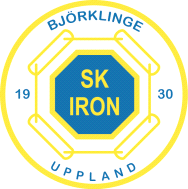 FotbollssektionenI nuläget står sektionen inför en kris då merparten av nuvarande sektionsmedlemmar kliver av sina uppdrag vid årsmötet 29/3. Därefter finns inte tillräckligt många personer kvar i fotbollssektion och det går inte att fortsätta driva verksamheten utan ledning. För att kunna starta fotbollssäsongen behöver alltså flera positioner tillsättas. Tidigare sammankallande kommer finnas kvar för att stötta den nya sektionen i uppstarten.Att driva och utveckla föreningen är något vi gör för att Björklingebygdens alla barn och ungdomar ska få en meningsfull fritid med mycket rörelse, glädje och gemenskap. Vi behöver påminnas om att man kan behöva göra en liten uppoffring för en stor sak. Positiva effekter av ideellt arbete kan vara att det även skapas glädje, gemenskap samt nätverk mellan oss medlemmar i föreningen. Vi kan inte ålägga allt ansvar på tränarna som redan gör ett enormt jobb i föreningen men vi vill dock att barnen ska kunna fortsätta spela fotboll. Hur kan DU bidra?BefattningsbeskrivningarSammankallande i fotbollssektionen har som mål att leda sektionens arbete och utveckla dess verksamhet.Uppgifter:Leda fotbollssektionens sammanträden och arbete.Representera fotbollssektionen i officiella sammanhang när så krävs.Upprätta underlag för budget tillsammans med ekonomiansvarig.Ta del av upprättade ekonomiska redovisningar, stämma av mot budget och vidta åtgärder så att fotbollssektionens budget infrias.Samarbeta med klubbstyrelsen i frågor rörande reklam på matchkläder, träningsutrustningar, arenareklam, trycksaker och hemsida.Närvara på de regelbundna sammanträden som genomförs av klubbstyrelsen och där informera om fotbollssektionens verksamhet.Ekonomiansvarig i fotbollssektionen har som mål att se till att fastställd budget efterlevs samt ha regelbundna avstämningar med föreningens kassör.Uppgifter:Följa utvecklingen av sektionens ekonomi.Kontrollattestera fakturor digitalt avseende inköp i sektionen.Upprätta underlag för budget tillsammans med sammankallande.Ta del av upprättade ekonomiska redovisningar, stämma av mot budget och informera sektionsledningen om avvikelser från budget.Närvara på de regelbundna sammanträden som genomförs av sektionen.Sekreterare i fotbollssektionen har som mål att dokumentera sektionens verksamhet.Uppgifter:Närvara vid, samt protokollföra de regelbundna sammanträden som genomförs av sektionen. Ansvarar för att dessa blir justerade och arkiverade på Laget.se.Se till att sektionens handlingar hålls ordnade och förvaras på ett betryggande sätt.Upprätta underlag till verksamhetsberättelse inför årsmötet.Ansvarar för information till ledare, spelare osv.Stötta kansliet med administrativa uppgifter.Ledamot i fotbollssektionen har som mål att vara med och arbeta med och utveckla sektionens verksamhet.Uppgifter:Närvara på de regelbundna sammanträden som genomförs av sektionen.Utföra de arbetsuppgifter som blivit tilldelat av sektionen.Kioskansvarig har som mål att driva och utveckla kioskverksamheten.Uppgifter:Ansvara för fotbollssektionens kioskverksamhet.Vara kontaktperson för frågor om kioskverksamheten.Utföra de arbetsuppgifter som blivit tilldelat av fotbollssektionen.Närvara på de regelbundna sammanträden som genomförs av sektionen.Ungdomsansvarig har som mål att driva och utveckla ungdomsverksamheten.Uppgifter:Ansvara för ledarens egen utveckling i form av utbildning, ledarsamlingar och övrig ledarvård.Se till att varje ledare har den utbildning ledaren behöver för sin uppgift.Utföra de arbetsuppgifter som blivit tilldelat av fotbollssektionen.Föra ledarens önskemål vidare till fotbollssektionen.Tillsammans med senioransvarig och kansliet schemalägga träningstiderna för säsongen.Närvara på de regelbundna sammanträden som genomförs av sektionen.Senioransvarig har som mål att utveckla driva och utveckla seniorverksamheten.Uppgifter:Ansvara för ledarens egen utveckling i form av utbildning, ledarsamlingar och övrig ledarvård.Se till att varje ledare har den utbildning ledaren behöver för sin uppgift.Utföra de arbetsuppgifter som blivit tilldelat av fotbollssektionen.Föra ledarens önskemål vidare till fotbollssektionen.Tillsammans med ungdomsansvarig och kansliet schemalägga träningstiderna för säsongen.Närvara på de regelbundna sammanträden som genomförs av sektionen.Du skickar din intresseanmälan senast 22/3 till info@skiron.se